Информационный  бюллетеньСельского поселения «Пустозерский сельсовет» Заполярного районаНенецкого автономного округа* * * * * * * * * * * * * * * * * * * * * * * * * * * * * * * * * * * * 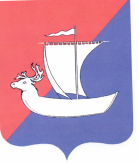 АДМИНИСТРАЦИЯ СЕЛЬСКОГО ПОСЕЛЕНИЯ «ПУСТОЗЕРСКИЙ  СЕЛЬСОВЕТ» ЗАПОЛЯРНОГО РАЙОНА НЕНЕЦКОГО АВТОНОМНОГО ОКРУГАП О С Т А Н О В Л Е Н И Еот   09.08.2023    №90  с. Оксино Ненецкий автономный округО  ВЫДЕЛЕНИИ  СПЕЦИАЛЬНЫХ МЕСТ  ДЛЯ РАЗМЕЩЕНИЯ ПЕЧАТНЫХ  АГИТАЦИОННЫХ  МАТЕРИАЛОВ НА ТЕРРИТОРИЯХ ИЗБИРАТЕЛЬНЫХ УЧАСТКОВ СЕЛЬСКОГО ПОСЕЛЕНИЯ «ПУСТОЗЕРСКИЙ СЕЛЬСОВЕТ» ЗАПОЛЯРНОГО РАЙОНА НЕНЕЦКОГО АВТОНОМНОГО ОКРУГАВ  соответствии  с пунктом 7 статьи 54  Федерального  закона  от 12.06.2002  №67-ФЗ  «Об  основных  гарантиях  избирательных  прав  и  права  на  участие  в  референдуме  граждан  Российской  Федерации» Администрация  Сельского поселения «Пустозерский сельсовет» Заполярного района  Ненецкого автономного округа ПОСТАНОВЛЯЕТ:1. Выделить  специальные места  для  размещения  печатных  агитационных  материалов  на  территориях  избирательных участков Сельского поселения «Пустозерский сельсовет» Заполярного района Ненецкого автономного округа:         1.1. с.Оксино – общественные информационные стенды в районе зданий №9, №33          1.2. п.Хонгурей – общественные информационные стенды   в районе зданий №127, №110         1.3. д.Каменка – общественный информационный стенд в здании №67 2. Признать утратившим силу постановление Администрации муниципального образования «Пустозерский сельсовет» Ненецкого автономного округа от 07.08.2018 №96 «О выделении специальных мест для размещения печатных агитационных материалов на территориях избирательных участков муниципального образования «Пустозерский сельсовет» Ненецкого автономного округа».2. Настоящее постановление вступает в силу после его официального опубликования (обнародования).Глава  Сельского поселения «Пустозерский сельсовет» ЗР НАО                                                       С.М.Макарова                            Информационный бюллетень № 20,  2023  Издатель: Администрация Сельского поселения «Пустозерский сельсовет» ЗР  НАО и  Совет депутатов Сельского поселения «Пустозерский сельсовет» ЗР НАО, село  Оксино, редактор  Баракова К.Е. Тираж 30  экз. Бесплатно.     О Ф И Ц И А Л Ь Н О